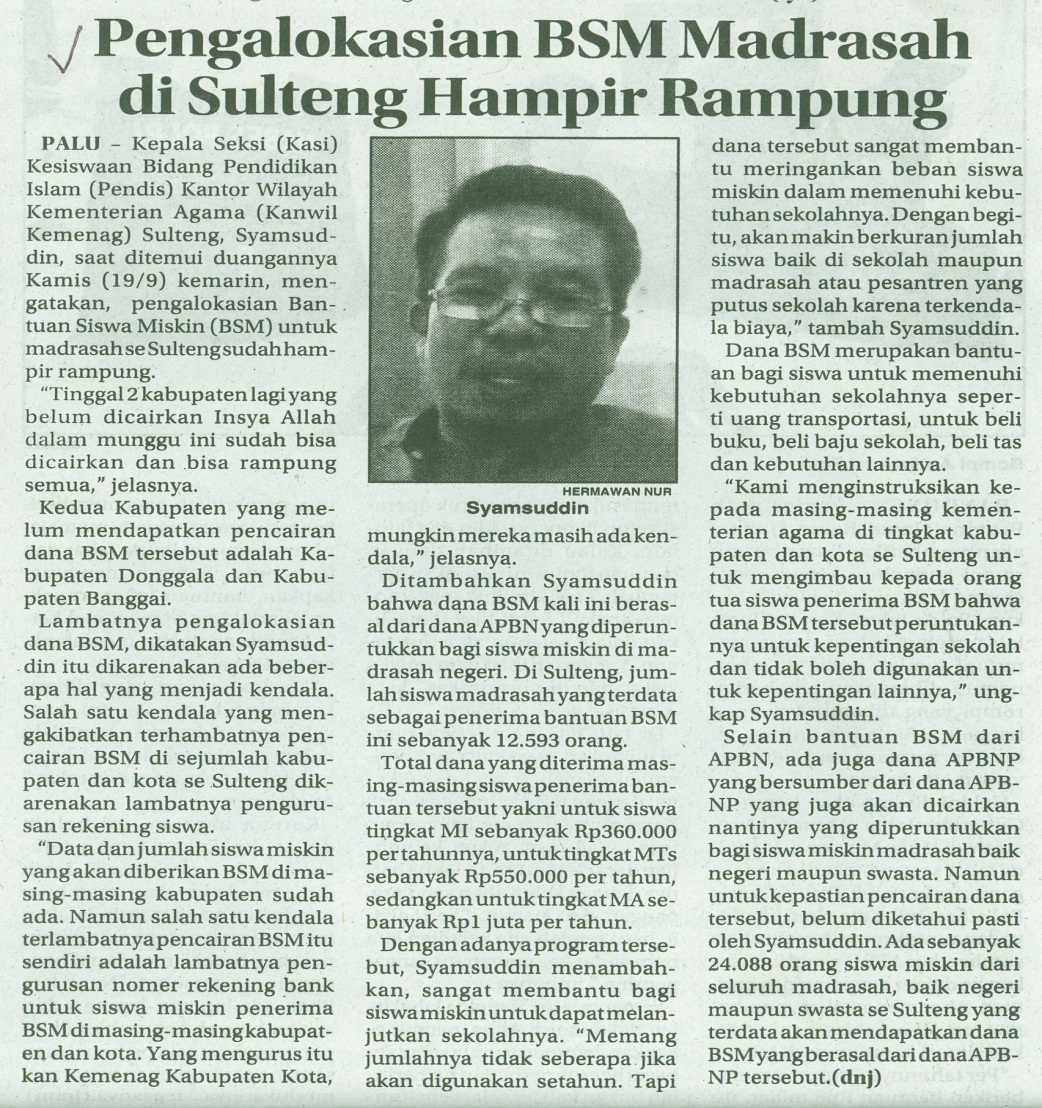 Harian    	:Radar SultengKasubaudSulteng IHari, tanggal:Jumat, 20 September 2013KasubaudSulteng IKeterangan:Hal.14 Kolom 24-27KasubaudSulteng IEntitas:Propinsi Sulawesi TengahKasubaudSulteng I